10 апреля в старшей группе "Почемучки" прошёл КВН по развитию речи. Ребята поделились на 2 команды: "Умники" и "Дружба", назначили капитанов. Дошкольники совместно с родителями отвечали на вопросы о сказочных персонажах, находили соответствие в парных картинках, выполняли театральные этюды и рассказывали сказки с помощью мнемотаблиц. А капитанам команд (Насте Д. и Даше Ж.) пришлось защищать честь команды в сложном задании - найти слова -омонимы. Встреча самых находчивых и весёлых закончилась  со счётом 16:15 в пользу команды "Дружба".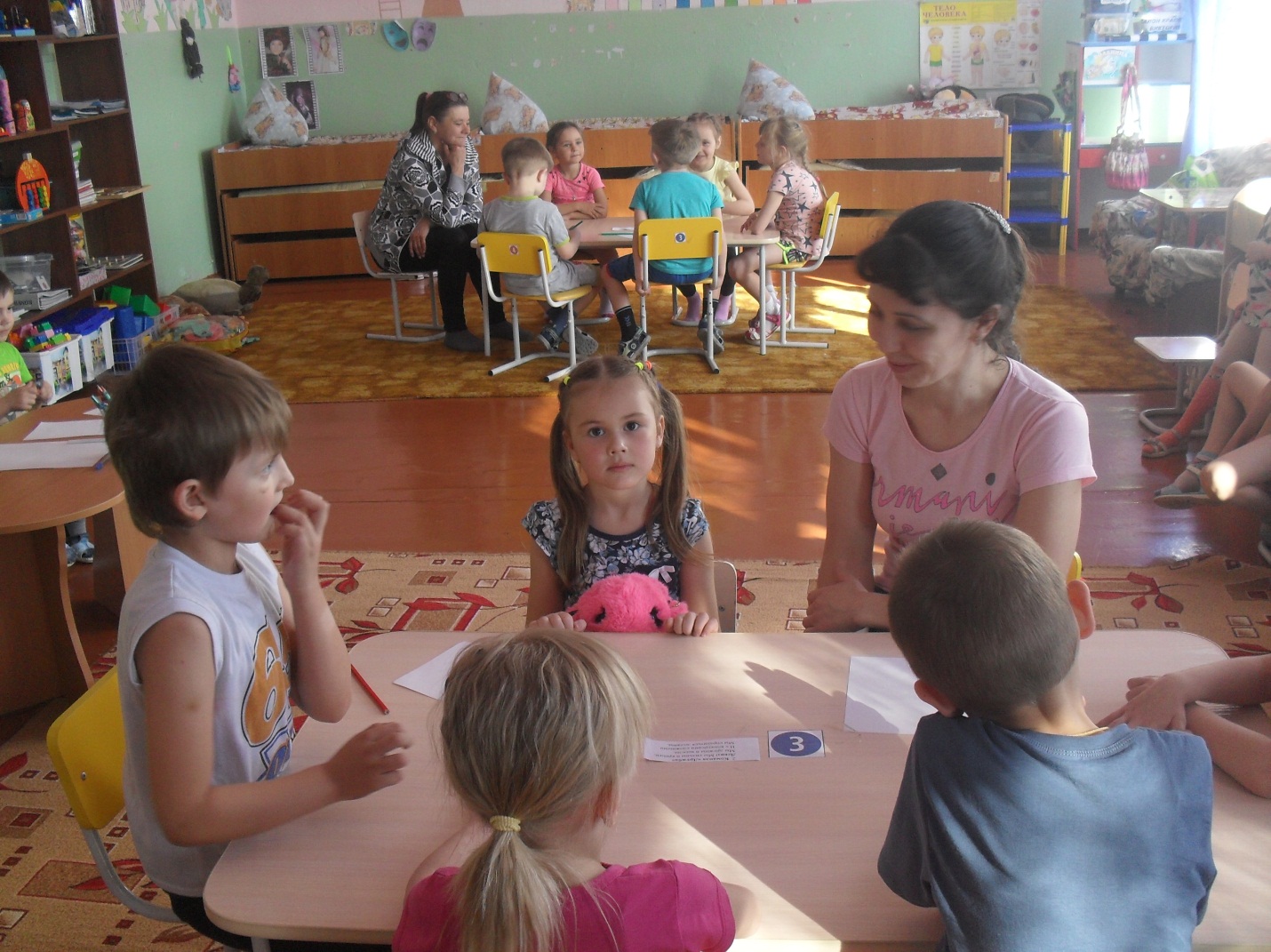 